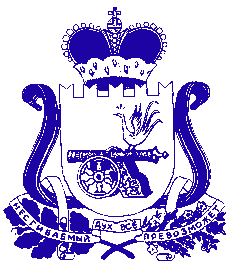 АДМИНИСТРАЦИЯ
ГУСИНСКОГО СЕЛЬСКОГО ПОСЕЛЕНИЯКРАСНИНСКОГО РАЙОНА СМОЛЕНСКОЙ ОБЛАСТИП О С Т А Н О В Л Е Н И Е19.10.2018  № 198О внесении изменений в постановлениеАдминистрации Гусинского сельскогопоселения Краснинского района Смоленскойобласти от 16.07.2018 №117«О Единой комиссии по осуществлениюзакупок товаров, работ, услуг для обеспечениямуниципальных нужд Гусинского сельского поселенияКраснинского района Смоленской области»В целях реализации Федерального закона от 05.04.2013 г. № 44-ФЗ «О контрактной системе в сфере закупок товаров, работ, услуг для обеспечения государственных и муниципальных нужд»,Администрация Гусинского сельского поселения Краснинского района Смоленской областиПОСТАНОВЛЯЕТ:1. Внести в  постановление Администрации Гусинского сельского поселения Краснинского района Смоленской области от 16.07.2018 №117«О Единой комиссии по осуществлению закупок товаров, работ, услуг для обеспечения муниципальных нужд Гусинского сельского поселения Краснинского района Смоленской области» следующие изменения: 1) приложение № 2 изложить в новой редакции (прилагается)2. Настоящее постановление подлежит обнародованию в установленном порядкеи размещению на официальном сайте на странице Гусинского сельского поселения Краснинского района Смоленской области.3. Настоящее постановление вступает в силу со дня подписания.4. Контроль за исполнением настоящего постановления оставляю за собой.Глава муниципального образованияГусинского сельского поселенияКраснинского района Смоленской области				Н.В.ХлебниковаПОЛОЖЕНИЕо Единой комиссии по осуществлению закупок товаров, работ, услуг для обеспечения муниципальных нужд Гусинского сельского поселения Краснинского района Смоленской областиI. Общие положения 1.1. Настоящее Положение определяет цели и задачи, функции, порядок формирования и работы Единой комиссии по осуществлению закупок товаров, работ, услуг для обеспечения муниципальных нужд Гусинского сельского поселения Краснинского района Смоленской области (далее – Единая комиссия)путем проведенияконкурсов, конкурсов в электронной форме, аукционов,аукционов в электронной форме, запросов котировок, запросов котировок в электронной форме, запросов предложений, запросов предложений в электронной форме.1.2. Единая комиссия  в своей деятельности руководствуется Конституцией Российской Федерации, Гражданским кодексом Российской Федерации, Бюджетным кодексом Российской Федерации, Федеральным законом от 05.04.2013  г. № 44-ФЗ «О контрактной системе в сфере закупок товаров, работ, услуг для обеспечения государственных и муниципальных нужд» (далее - Закон), иными федеральными законами, нормативными правовыми актами Правительства Российской Федерации, Федеральной антимонопольной службы,нормативными правовыми актами Смоленской области, нормативными правовыми актами органов местного самоуправления Гусинского сельского поселения Краснинского района Смоленской области и настоящим Положением.II. Цели и задачи Единой комиссии2.1. Единая комиссия создается в целях определения поставщиков (подрядчиков, исполнителей) путем проведенияконкурсов, конкурсов в электронной форме, аукционов,аукционов в электронной форме, запросов котировок, запросов котировок в электронной форме, запросов предложений, запросов предложений в электронной форме.2.2. Исходя из целей деятельности Единой комиссии, определенных в п. 2.1 настоящего Положения, в задачи Единой комиссии входят:2.2.1. Обеспечение максимальной экономичности и эффективности закупок на основе открытой конкуренции при проведении процедур осуществления закупок, предусмотренных законодательством;2.2.2. Содействие развитию конкуренции при осуществлении закупок товаров, работ, услуг путем справедливого и равного отношения Единой комиссии ко всем участникам закупки;2.2.3. Обеспечение объективности и беспристрастности при выборе победителей конкурсов, аукционов, запросов котировок, запросов предложений;2.2.4. Устранение возможностей злоупотреблений и коррупции при осуществлении закупок товаров, работ, услуг для муниципальных Нужд Гусинского сельского поселения Краснинского района Смоленской области.III. Порядок формирования Единой комиссии3.1. Единая комиссия является коллегиальным органом, созданным на постоянной основе.3.2. Число членов Единой комиссии должно быть не менее пяти человек. Все члены Единой комиссии обладают правом решающего голоса.3.3. Единую комиссию возглавляет председатель, а в его отсутствие - заместитель председателя. В случае отсутствия председателя Единой комиссии и его заместителя функции председательствующего возлагаются на одного из числа членов Единой комиссии в соответствии с решением Единой комиссии.3.4. Функциональные обязанности членов Единой комиссии определяются настоящим Положением.3.5. В состав Единой комиссии должны включаться преимущественно лица, прошедшие профессиональную переподготовку или повышение квалификации в сфере закупок, а также лица, обладающие специальными знаниями, относящимися к объекту закупки.3.6. Членами Единой комиссии не могут быть физические лица, которые были привлечены в качестве экспертов к проведению экспертной оценки конкурсной документации, заявок на участие в конкурсе, осуществляемой в ходе проведения предквалификационного отбора, оценки соответствия участников конкурса дополнительным требованиям, либо физические лица, лично заинтересованные в результатах определения поставщиков (подрядчиков, исполнителей), в том числе физические лица, подавшие заявки на участие в таком определенииили состоящие в штате организаций, подавших данные заявки, либо физические лица, на которых способны оказать влияние участники закупки (в том числе физические лица, являющиеся участниками (акционерами) этих организаций, членами их органов управления, кредиторами указанных участников закупки), либо физические лица, состоящие в браке с руководителем участника закупки, либо являющиеся близкими родственниками (родственниками по прямой восходящей и нисходящей линии (родителями и детьми, дедушкой, бабушкой и внуками), полнородными и неполнородными (имеющими общих отца или мать) братьями и сестрами), усыновителями руководителя или усыновленными руководителем участника закупки, а также непосредственно осуществляющие контроль в сфере закупок должностные лица, уполномоченные на осуществление контроля в сфере закупок.3.7. В случае выявления в составе Единой комиссии физических лиц, указанных в пункте 3.6., Администрация Гусинского сельского поселения Краснинского района Смоленской области обязана незамедлительно произвести их замену другими физическими лицами, которые лично не заинтересованы в результатах определения поставщиков (подрядчиков, исполнителей) и на которых не способны оказывать влияние участники закупок, а также физическими лицами, которые не являются непосредственно осуществляющими контроль в сфере закупок должностными лицами, уполномоченными на осуществление контроля в сфере закупок.3.9. Замена члена Единой комиссии осуществляется постановлением Администрации Гусинского сельского поселения Краснинского района Смоленской области по представлению председателя Единой комиссии.3.10. Члены Единой комиссии обязаны лично присутствовать на заседаниях комиссии. Отсутствие на заседаниях Единой комиссии допускается только по уважительным причинам в соответствии с трудовым законодательством Российской Федерации.IV. Функции Единой комиссии4.1. Функциями Единой комиссии являются:4.1.1. вскрытие конвертов с заявками на участие в открытом конкурсе, конкурсе с ограниченным участием, двухэтапном конкурсе, запросе котировок, запросе предложений, рассмотрение и оценка заявок на участие в открытом конкурсе, конкурсе с ограниченным участием, двухэтапном конкурсе, запросе котировок, запросе предложений, определение победителя открытого конкурса, конкурса с ограниченным участием, двухэтапного конкурса, запроса котировок, запроса предложений;4.1.2. рассмотрение и оценка заявок на участие в открытом конкурсе в электронной форме,  конкурсе с ограниченным участием в электронной форме,  двухэтапном конкурсе в электронной форме, электронном аукционе, запросе котировок в электронной форме, запросе предложений в электронной форме, определение победителя открытого конкурса в электронной форме,  конкурса с ограниченным участием в электронной форме,  двухэтапного конкурса в электронной форме, электронного аукциона, запроса котировок в электронной форме, запроса предложений в электронной форме;4.1.3. ведение протоколов, связанных с осуществлением закупок путем проведения открытого конкурса, открытого конкурса в электронной форме, конкурса с ограниченным участием, конкурса с ограниченным участием в электронной форме, двухэтапного конкурса, двухэтапного конкурса в электронной форме, аукциона, аукциона в электронной форме, запроса котировок, запроса котировок в электронной форме, запроса предложений, запроса предложений в электронной форме (далее - протоколы заседаний Единой комиссии);4.1.4. признание открытых конкурсов, открытых конкурсов в электронной форме, конкурсов с ограниченным участием, конкурсов с ограниченным участием в электронной форме, двухэтапных конкурсов, двухэтапных конкурсов в электронной форме, аукционов, аукционов в электронной форме, запросов котировок, запросов котировок в электронной форме, запросов предложений, запросов предложений в электронной форме, несостоявшимися;4.1.5. иные функции, установленные законодательством Российской Федерации о контрактной системе в сфере закупок товаров, работ, услуг и настоящим Положением.V. Права и обязанности Единой комиссии5.1. Единая комиссия обязана:5.1.1. знать и руководствоваться в своей деятельности законодательством Российской Федерации в сфере закупок товаров, работ, услуг и настоящим Положением;5.1.2. до начала проведения процедуры осуществления закупки ознакомиться со всеми подготовленными по процедуре документами;5.1.3. непосредственно перед вскрытием конвертов с заявками на участие в открытом конкурсе, конкурсе с ограниченным участием, двухэтапном конкурсе, запросе котировок, запросе предложений, но не ранее времени, указанного в извещении о проведении данных процедур и документации о закупках, объявлять присутствующим участникам закупки о возможности подачи заявок, изменения или отзыва поданных заявок;5.1.4. рассматривать заявки на участие в открытом конкурсе, открытом конкурсе в электронной форме, конкурсе с ограниченным участием, конкурсе с ограниченным участием в электронной форме, двухэтапном конкурсе, двухэтапном конкурсе в электронной форме, аукционе, аукционе  в электронной форме, запросе котировок, запросе котировок в электронной форме, запросе предложений, запросе предложений в электронной форме  на их соответствие требованиям, установленным документацией о закупках, и соответствие участников закупки требованиям, установленным статьей 31 Закона;5.1.5. отказать в допуске к участию в открытом конкурсе, открытом конкурсе в электронной форме, конкурсе с ограниченным участием, конкурсе с ограниченным участием в электронной форме, двухэтапном конкурсе, двухэтапном конкурсе в электронной форме, аукционе,  аукционе  в электронной форме, запросе котировок, запросе котировок в электронной форме, запросе предложений, запросе предложений в электронной форме  участнику закупки в случаях, установленных законодательством Российской Федерации озакупках;5.1.6. отстранить участника закупки от участия в процедуре осуществления закупки на любом этапе ее проведения в случаях, установленных законодательством Российской Федерации о закупках;5.1.7. учитывать особенности осуществления закупок у субъектов малого предпринимательства в соответствии с законодательством Российской Федерации;5.1.8. учитывать преимущества в пользу заявок на участие в закупках, поданных от имени учреждений (предприятий) уголовно-исполнительной системы и (или) организаций инвалидов, социально ориентированных некоммерческих организаций, а также содержащих предложения о поставке товаров российского происхождения, в случае если в извещении о проведении закупки содержится указание на такие преимущества;5.1.9. оценивать и сопоставлять заявки на участие в открытом конкурсе, открытом конкурсе в электронной форме, конкурсе с ограниченным участием, конкурсе с ограниченным участием в электронной форме, двухэтапном конкурсе, двухэтапном конкурсе в электронной форме, запросе предложений, запросе предложений в электронной форме   в соответствии с порядком и критериями, установленными в конкурсной документации;5.1.10. рассматривать заявки на соответствие их требованиям, установленным в извещении о проведении запроса котировок, запросе котировок в электронной форме, оценивать данные заявки;5.1.11. осуществлять предварительный отбор участников закупки, вести протокол рассмотрения заявок на участие в предварительном отборе в случаях, предусмотренных Законом;5.1.12. не проводить переговоры с участниками закупки;5.1.13. не допускать разглашения сведений, ставших известными в ходе проведения процедур закупок;5.1.14. исполнять предписания контрольных органов в сфере закупок об устранении выявленных ими нарушений законодательства Российской Федерации и (или)  иных нормативных правовых актов Российской Федерации об осуществлении закупок товаров, работ, услуг.5.2. Единая комиссия вправе:5.2.1. вносить изменения и отменять принятые Единой комиссией решения путем составления протокола заседания Единой комиссии в соответствии с требованиями действующего законодательства;5.2.2. переносить заседания Единой комиссии на другое время (при необходимости);5.2.3. привлекать к своей работе экспертов и экспертные организации (при необходимости);VI. Порядок работы Единой комиссии6.1. Единая комиссия правомочна осуществлять свои функции, установленные настоящим Положением, если на заседании присутствует не менее чем пятьдесят процентов общего числа ее членов.6.2. Решение Единой комиссии принимается простым большинством голосов от числа присутствующих на заседании членов Единой комиссии. При равенстве голосов принятым считается то решение, за которое голосовал председательствующий. Член комиссии не вправе воздержаться при голосовании.6.3. Принятие решения членами Единой комиссии путем проведения заочного голосования, а также делегирования ими своих полномочий иным лицам не допускается.6.4. Председательствующий на заседании Единой комиссии:6.4.1. осуществляет руководство работой Единой комиссии и обеспечивает выполнение настоящего Положения;6.4.2. проводит заседания Единой комиссии; объявляет заседание правомочным или выносит решение о его переносе в случае отсутствия кворума;6.4.3. принимает решение о проведении внеочередного заседания Единой комиссии;6.4.4. определяет порядок рассмотрения обсуждаемых вопросов;6.4.5.  непосредственно перед вскрытием конвертов с заявками на участие в открытом конкурсе, конкурсе с ограниченным участием, двухэтапном конкурсе, запросе котировок, запросе предложений  или в случае проведения процедур по нескольким лотам перед вскрытием таких конвертов, объявляет участникам закупки, присутствующим при вскрытии таких конвертов  о возможности подачи заявок на участие в открытом конкурсе, конкурсе с ограниченным участием, двухэтапном конкурсе, запросе котировок, запросе предложений, изменения или отзыва поданных заявок до вскрытия таких конвертов. При этом объявляется о последствиях подачи двух  и более заявок на участие в открытом конкурсе, конкурсе с ограниченным участием, двухэтапном конкурсе, запросе котировок, запросе предложений одним участником конкурса;6.4.6. вскрывает конверты с заявками на участие в открытом конкурсе, конкурсе с ограниченным участием, двухэтапном конкурсе, запросе котировок, запросе предложений, оглашает сведения, подлежащие объявлению на процедуре вскрытия конвертов с заявками на участие в указанных выше процедурах;6.4.7. распределяет в случае необходимости обязанности между членами Единой комиссии;6.4.8. выносит на обсуждение Единой комиссии вопрос о привлечении к работе Единой комиссии экспертов и экспертных организаций;6.4.9. контролирует выполнение решений Единой комиссии и иных поручений, касающихся вопросов закупок товаров, работ, услуг для муниципальных нужд Гусинского сельского поселения Краснинского района Смоленской области;6.4.10. осуществляет иные полномочия в соответствии с законодательством Российской Федерации, настоящим Положением.6.5. Секретарь Единой комиссии:6.5.1. извещает членов Единой комиссии и приглашенных лиц о дате, месте и времени проведения заседаний Единой комиссии;6.5.2. обеспечивает членов Единой комиссии и приглашенных лиц необходимыми материалами;6.5.3. ведёт журнал регистрации участников закупки, присутствующих на заседании по вскрытию конвертов с заявками на участие в открытом конкурсе, конкурсе с ограниченным участием, двухэтапном конкурсе, запросе котировок, запросе предложений;6.5.4 ведёт аудиозапись проведения процедуры вскрытия конвертов с заявками на участие в открытом конкурсе, конкурсе с ограниченным участием, двухэтапном конкурсе, запросе котировок, запросе предложений;6.5.5. готовит проекты протоколов заседаний Единой комиссии;6.5.6. проводит процедуру подписания протоколов всеми членами комиссии;6.5.7. оформляет и размещает в единой информационной системе в сфере закупок протоколы заседаний Единой комиссии в установленные законом сроки;6.5.8. осуществляет иные действия организационно-технического характера.6.6. Члены Единой комиссии обязаны:6.6.1. лично присутствовать на заседаниях Единой комиссии;6.6.2. подписывать протоколы заседаний Единой комиссии в сроки, установленные Законом.6.7. Члены Единой комиссии вправе:6.7.1. выступать по вопросам повестки дня на заседаниях Единой комиссии;6.7.2. проверять правильность содержания протоколов заседаний Единой комиссии;6.8. Единая комиссия в случаях, предусмотренных законодательством может привлекать для рассмотрения и оценки заявок на участие в открытом конкурсе, открытом конкурсе в электронной форме, конкурсе с ограниченным участием, конкурсе с ограниченным участием в электронной форме, двухэтапном конкурсе, двухэтапном конкурсе в электронной форме, аукционе,  аукционе  в электронной форме, запросе котировок, запросе котировок в электронной форме, запросе предложений, запросе предложений в электронной форме экспертов или экспертные организации.6.9. Эксперт или экспертная организация, привлекаемые Единой комиссией:- должен обладать специальными знаниями по предмету закупки, подтверждаемыми соответствующими документами об образовании и (или) опыте работы;- не может быть лицом, лично заинтересованным в результатах закупки (в том числе физическим лицом, подавшим заявки на участие в закупках, либо состоящим в штате организаций, подавших указанные заявки), либо физическим лицом, на которого способны оказывать влияние участники закупки (в том числе физическим лицом, являющимся, либо в течение менее чем двух лет, предшествующих дате проведения экспертизы, являвшимся должностным лицом или работником заказчика, осуществляющего проведение экспертизы, либо поставщика (подрядчика, исполнителя), либо физическим лицом, имеющим имущественные интересы в заключении контракта, в отношении которого проводится экспертиза и в др. случаях, предусмотренных ч. 2 ст. 41 Закона. Эксперт, экспертная организация обязаны уведомить в письменной форме Единую комиссию заказчика и поставщика (подрядчика, исполнителя) о допустимости своего участия в проведении экспертизы (в том числе об отсутствии оснований для не допуска к проведению экспертизы в соответствии с ч. 2 ст. 41 Закона);- не вправе разглашать сведения, составляющие служебную тайну, ставшие известными в ходе проведения экспертизы.6.10. Эксперт или экспертная организация, привлекаемые Единой комиссией, представляет в Единую комиссию экспертное заключение, оформленное в письменном виде, по вопросам, поставленным перед ними Единой комиссией.6.11. Экспертное заключение носит рекомендательный характер для членов Единой комиссии.VII. Ответственность членов Единой комиссии7.1. Члены Единой комиссии, виновные в нарушении законодательства  Российской Федерации о закупках и настоящего Положения, несут ответственность в соответствии с законодательством Российской Федерации.7.3. Члены Единой комиссии, допустившие нарушение законодательства Российской Федерации о закупках и настоящего Положения, могут быть заменены.7.4. Члены Единой комиссии не вправе разглашать сведения, составляющие служебную тайну, ставшие известными им в ходе организации проведения закупки.									Приложение №2к постановлению АдминистрацииГусинского сельского поселенияКраснинского района Смоленской области                                                                                                                                  от 19.10.2018 № 198СОСТАВЕдиной комиссии по осуществлению закупок товаров, работ, услуг для обеспечения муниципальных нужд Гусинского сельского поселения Краснинского района Смоленской областиПриложение №1к постановлению АдминистрацииГусинского сельского поселенияКраснинского района Смоленской областиот 19.10.2018 № 198Хлебникова Н.В   –Глава муниципального образования Гусинского сельского поселения Краснинского района Смоленской области, председатель комиссииЛевченко Е.И.      –     Менеджер Администрации Гусинского сельского поселения Краснинского района Смоленской области, заместитель председателя комиссииАтрохова М.М.     –Старший менеджер Администрации Гусинского сельского поселения Краснинского района Смоленской области, секретарь комиссииЧлены комиссии:Члены комиссии:Ермолаева Т.А.     – Ведущий специалист Администрации Гусинского сельского поселения Краснинского района Смоленской областиМалихов И.А.       –  Ведущий специалист-юрист Администрации муниципального образования «Краснинский район» Смоленской области